Step 1: In your calendar click on File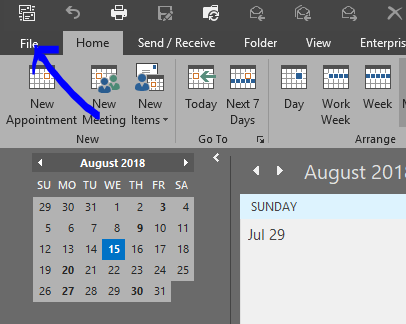 Step 2: Click on 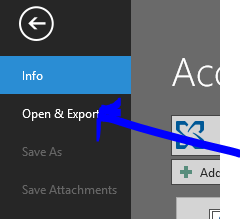 Open & Export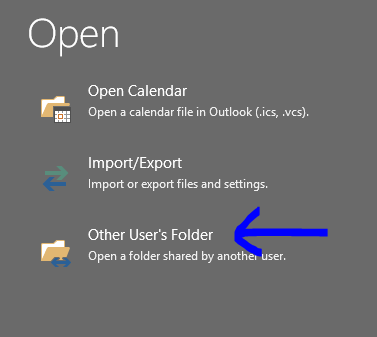 Step 3: Click on 	Other User’s Folder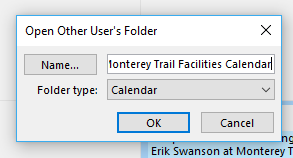 Step 4: Type in  Monterey Trail Facilities Calendarand hit OK.  The calendar should now show in under Shared Calendars in Outlook.